Publicado en  el 01/07/2014 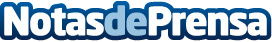 Opel entrega una flota de dieciséis Astra a la empresa de transporte y almacenamiento de productos petrolíferos CLH  General Motors España ha entregado 16 vehículos Opel que se añaden a los 14 Astras de la flota de servicio que la compañía dedicada al transporte y almacenamiento de productos petrolíferos, CLH, ya contrató el año pasado. Datos de contacto:OPELNota de prensa publicada en: https://www.notasdeprensa.es/opel-entrega-una-flota-de-dieciseis-astra-a-la_1 Categorias: Automovilismo Industria Automotriz http://www.notasdeprensa.es